Математика 10-А класс      1.Найдите значение выражения 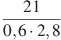 2. Решите уравнение .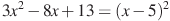 3.На одном из рисунков изображена гипербола. Укажите номер этого рисунка.4.Найдите значение выражения  при .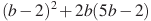 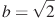 5. Решите неравенство 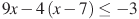 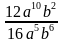 Сократите дробь7. Два автомобиля отправляются в 340-километровый пробег. Первый едет со скоростью на 17 км/ч большей, чем второй, и прибывает к финишу на 1 ч раньше второго. Найдите скорость первого автомобиля.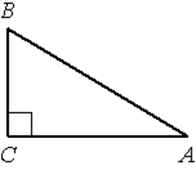 8.  В прямоугольном треугольнике ВС = 8, соs≤В = 0,8. Найти АВ.9.  В прямоугольном треугольнике один из катетов равен 10 см, а угол, лежащий напротив него, равен . Найдите площадь треугольника.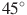 10. Укажите номера верных утверждений:Сумма двух противоположных углов параллелограмма равна 180°.Если в четырехугольник можно вписать окружность и сумма длин двух его противоположных , сторон равна 200, а длина третьей стороны равна 60, то длина оставшийся стороны равна 140.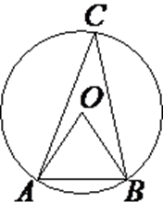 Около любого четырёхугольника можно описать окружность.Угол АОВ равен 63°. Найдите величину угла АСВ.----------------------------------------------------------------------------------------------------------1.2.3.4.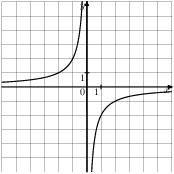 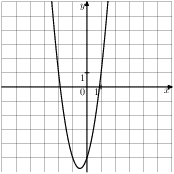 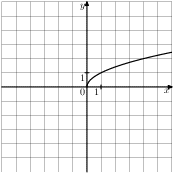 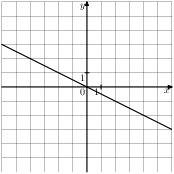 